B2B MATCH MAKING PARTICIPANT PROFILEExample: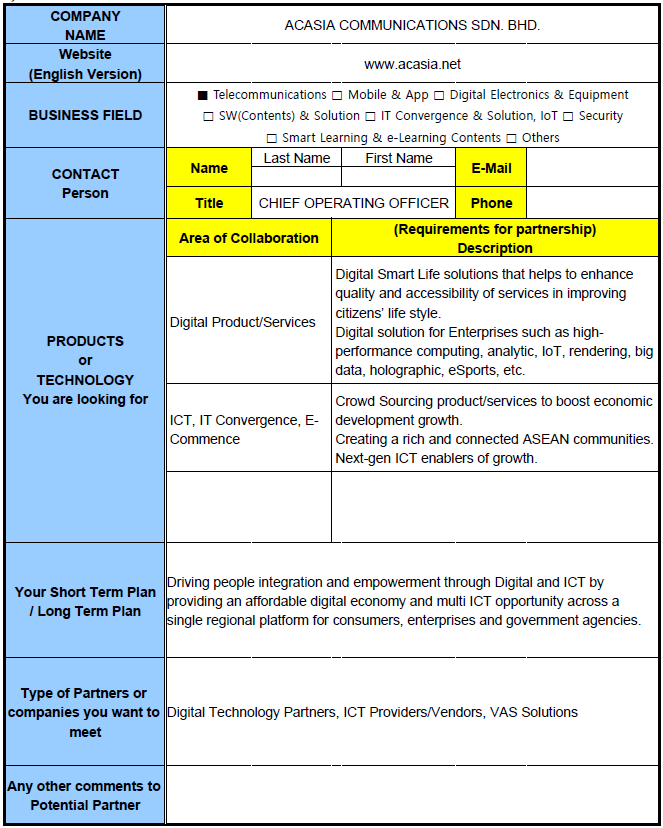 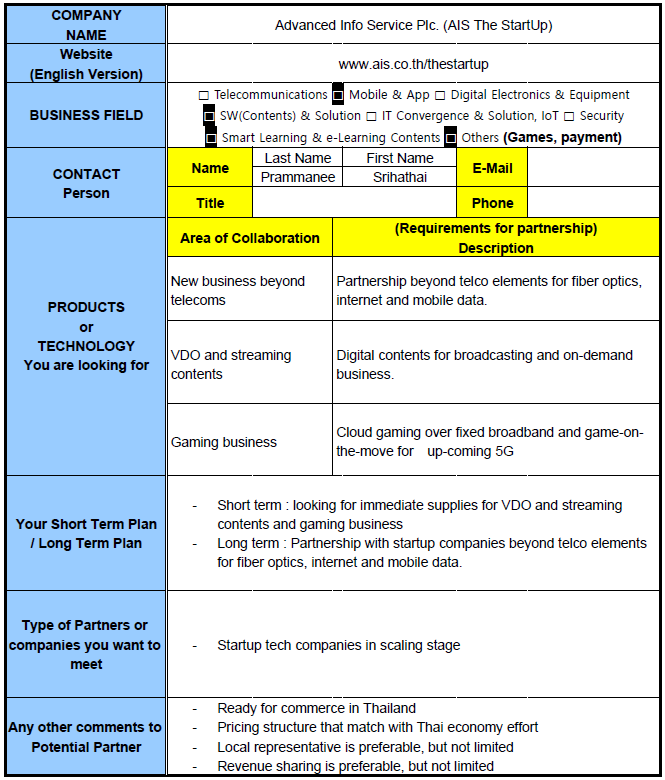 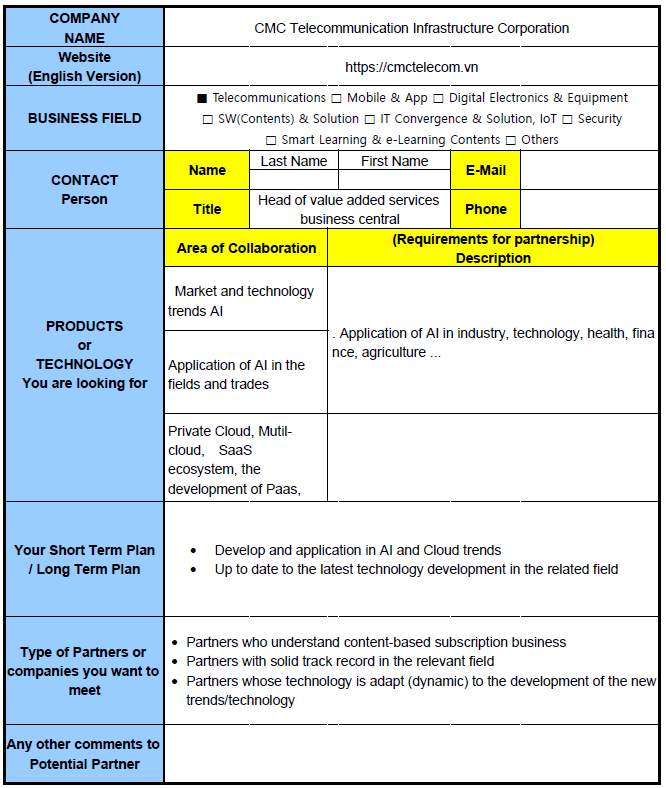 COMPANY NAMEWEBSITE
(English version)BUSINESS FIELD□ Remote-work Solution 	□ Cyber Security □ Smart city Solution	□ Edu Tech 	□ Health Care 	□ Digital Contents□ FinTech 	□ Others (……………………………..)□ Remote-work Solution 	□ Cyber Security □ Smart city Solution	□ Edu Tech 	□ Health Care 	□ Digital Contents□ FinTech 	□ Others (……………………………..)□ Remote-work Solution 	□ Cyber Security □ Smart city Solution	□ Edu Tech 	□ Health Care 	□ Digital Contents□ FinTech 	□ Others (……………………………..)□ Remote-work Solution 	□ Cyber Security □ Smart city Solution	□ Edu Tech 	□ Health Care 	□ Digital Contents□ FinTech 	□ Others (……………………………..)□ Remote-work Solution 	□ Cyber Security □ Smart city Solution	□ Edu Tech 	□ Health Care 	□ Digital Contents□ FinTech 	□ Others (……………………………..)□ Remote-work Solution 	□ Cyber Security □ Smart city Solution	□ Edu Tech 	□ Health Care 	□ Digital Contents□ FinTech 	□ Others (……………………………..)□ Remote-work Solution 	□ Cyber Security □ Smart city Solution	□ Edu Tech 	□ Health Care 	□ Digital Contents□ FinTech 	□ Others (……………………………..)□ Remote-work Solution 	□ Cyber Security □ Smart city Solution	□ Edu Tech 	□ Health Care 	□ Digital Contents□ FinTech 	□ Others (……………………………..)CONTACT PERSONNAMELAST NAMELAST NAMEFIRST NAMEEMAILCONTACT PERSONNAMEEMAILCONTACT PERSONTITLEPHONEPRODUCTSorSERVICESYOU ARE LOOKING FORAREA OF COLLABORATIONAREA OF COLLABORATIONDESCRIPTION(REQUIREMENTS FOR PARTNERSHIP)DESCRIPTION(REQUIREMENTS FOR PARTNERSHIP)DESCRIPTION(REQUIREMENTS FOR PARTNERSHIP)DESCRIPTION(REQUIREMENTS FOR PARTNERSHIP)DESCRIPTION(REQUIREMENTS FOR PARTNERSHIP)PRODUCTSorSERVICESYOU ARE LOOKING FORPRODUCTSorSERVICESYOU ARE LOOKING FORPRODUCTSorSERVICESYOU ARE LOOKING FORYOUR SHORT TERM PLAN/ LONG TERM PLANTYPE OF PARTNERS orCOMPANIES YOU WANT TO MEETANY OTHER COMMENTS TOPOTENTIAL PARTNER